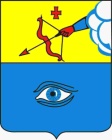 ПОСТАНОВЛЕНИЕ__26.03.2024__                                                                                            № __20/3__ г. Глазов	О внесении изменения в Административный регламент по предоставлению муниципальной услуги «Предоставление  информации из реестра объектов муниципальной собственности муниципального образования (предоставление информации из реестра муниципального имущества муниципального образования)», утвержденный постановлением Администрации города Глазова от 04.03.2013 № 20/6(в ред.от 28.07.2014 №20/22, от 29.05.2020 №20/19, от 23.08.2023 №20/43)  Руководствуясь Федеральным законом от 27.07.2010 года №210-ФЗ «Об организации предоставления государственных и муниципальных услуг», постановлением Администрации города Глазова от 27.06.2011 № 18/53 «Об утверждении Порядка разработки и утверждения административных регламентов по предоставлению муниципальных услуг в муниципальном образовании «Город Глазов», Уставом города Глазова,  ПОСТАНОВЛЯЮ:1. Внести в Административный регламент по предоставлению муниципальной услуги «Предоставление  информации из реестра объектов муниципальной собственности муниципального образования (предоставление информации из реестра муниципального имущества муниципального образования)», утвержденный постановлением Администрации города Глазова от 04.03.2013        № 20/6 (в ред.от 28.07.2014 №20/22, от 29.05.2020 №20/19, от 23.08.2023 №20/43), следующее изменение:	1.1. абзац 10 пункта 2.7. изложить в следующей редакции: « - Приказ Минфина России от 10.10.2023 №163н «Об утверждении Порядка ведения органами местного самоуправления реестров муниципального имущества».	2. Настоящее постановление полежит официальному опубликованию в средствах массовой информации.             3. Контроль за исполнением настоящего постановления возложить на заместителя Главы Администрации города Глазова по финансам, бюджетному планированию и учету Баженову Альфию Глимдаровну.	Администрация муниципального образования «Городской округ «Город Глазов» Удмуртской Республики»(Администрация города Глазова) «Удмурт Элькунысь«Глазкар»  кар округ»муниципал кылдытэтлэн Администрациез(Глазкарлэн Администрациез)Глава города ГлазоваС.Н. Коновалов